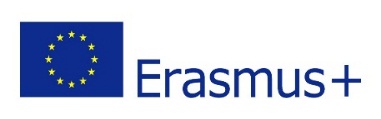 To: Institutional Erasmus CoordinatorSS. CYRIL AND METHODIUS UNIVERSITYBlvd. Goce Delchev No. 9, 1000 SkopjeMacedonia (MK SKOPJE01)LETTER OF INVITATIONHerewith we would like to invite the trainee ____________________________________ from the Faculty of __________________________, Ss. Cyril and Methodius University in Skopje, to conduct a traineeship period in duration of ____________ months (from:___________ to:____________) at our institution/company within the framework of the Erasmus+ Programme, Key Action 1, Mobility of Individuals.NAME OF RECEIVING INSTITUTION:  (company, enterprise, organization etc.)TRAINEE’S FIRST AND LAST NAME: DETAILS OF THE TRAINEESHIP EXCHANGE: Full name and surname of the Responsible person at the Receiving Institution:__________________________________________________________________Signature:__________________________________________________________________Place and date:___________________________________________________________________Stamp:SECTORADDRESSCOUNTRYWEBSITECONTACT PERSONName and Surname:Position:E-mail:ASSIGNED MENTORName and Surname:Position:E-mail:FACULTYFIELD OF EDUCATIONYEAR OF STUDIESSTUDY CYCLE (MA, BA, PhD)CONTACT INFO (e-mail, phone)IS THE TRAINEESHIP A COMPULSORY PART OF THE CURRICULUM?YESNOIS IT A CREDIT PROGRAMME?YESNODURATION OF MOBILITY PERIODFROM:TO:DETAILED PROGRAMME OF THE TRAINEESHIP  PERIODActivity 1:Activity 2:Activity 3:Activity 4:Activity 5:MAIN WORK LANGUAGE:REQUIRED LANGUAGE COMPETENCES:ADDITIONAL REQUIREMENTS (if any):